Name________________________________________Period______Date_____________Chapter 6-Guided NotesChemical Reactions!Signs of a Chemical Reaction______________________________________________________________________________________________________________________________________________________________________________________________Law of Conservation of Mass____________ is neither ______________________________ in a chemical reaction__________________________________Atoms can only ______________________________Draw the picture on the slide below:Chemical Equations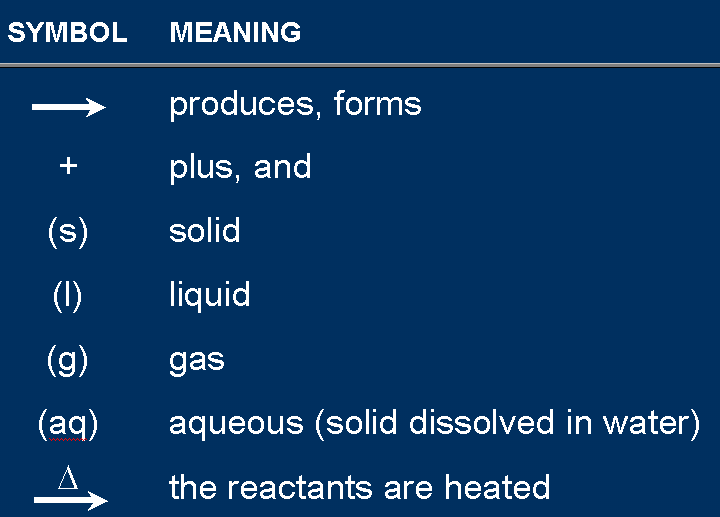 Energy and Reactions______________ must be ____________ to _____________ bondsEnergy is ___________________when bonds are ________________This energy can be in the form of ____________ as well as other things like _______________________________________________________________energy: the energy ________________when a chemical compound ______________ to produce a _____________________________________________________________________________________________________Endothermic vs Exothermic___________________-a chemical reaction that ______________________________________energy is needed to ____________ the bonds in the ____________ than is _________________ by forming bonds in the ___________________Examples:_______________________________________________________ _______________________________________________________________ __________________________________________________________________________________-a chemical reaction that _________________________________________is given off in the reaction as a _____________; heat is ___________________ to the surroundings____________ energy is _____________ by forming products than is needed to _____________ the bonds of the ___________________Examples: _____________________________________________________ ______________________________________________________________Reaction Profiles: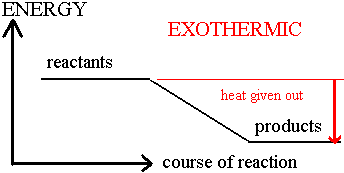 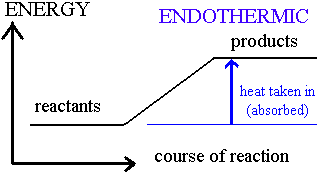 Types of Chemical Reactions______________________________________________________________________________________________________________________________________________________Types:________________________________________Example:General formula:A &B can be ___________________________________A & B _________________________________________Another example:Types:__________________________________Example:General formula:Kind of like the _______________________________________Start with only ______________ and break down into ________________ partsIf ________________(two things making it up), it breaks down into ______________Others are harder to tell and you DON’T need to worry about these!!!Types:_______________________________________Example:General Formula:_________ element ___________________________ in a compound__________________________________________________________A ___________________ element will take the place of a ______________________ one (ACTIVITY SERIES-DO NOT NEED TO KNOW THIS!)When have a alkali metal with water, write like this:This will make it look like other single replacement reactions and will help you out! Just remember diatomics (H will have to be H2)Types:_____________________________________________Example:General formula:Ions in two compounds ___________________________________________ of one compound combines with ____________ of the otherOccurs when a ______________________________________ formsPrecipitate-______________________ that comes out of solution during this type of reactionTypes:____________________________________The ____________of any substance in _________ to produce ___________Substance A is usually an ______________________ (made of C & H)Must have ______________ for _________ combustion (we will just assume everything is complete combustion)Example:When A is organic:General:Writing and Balancing Chemical ReactionsSteps___________________________________________________________________________________________________________________________________________________________________________________________________________________________________________________________________________________________________Helpful Tips!Balance ___________ element at a timeUpdate _______ atoms counts after adding a ______________________If an element appears more than once per side, balance it ______________Balance polyatomic ions as ___________________________________________________________________Balancing Example: Aluminum and Copper (II) chloride react to form copper and aluminum chloride.Writing Equations: Describing Equations:Individual atom =________________________Covalent substance = ______________________Ionic substance =_________________________3CO2  ____________________________________2Mg  _____________________________________4 MgO  ___________________________________Describing Equations:Zn(s) + 2HCl (aq)  ZnCl2(aq) + H2(g)Law of Definite Proportions:A compound _____________ contains the ______________________ in the same proportions, regardless of how the compound is made or how much of the compound is formedMole RatiosThe ____________ amount of moles of substance required to produce a given amount of _______________ in a chemical reactionLook at this chemical equation:The mole ration from the BALANCED REACTION is ________ of H2O : ______ moles H2 : ______________ O2Example: Determine the mass of hydrogen gas (H2) and oxygen gas (O2) produced by 4 moles of water in the following chemical reactionH2O H2 + O2Rates of ChangeFactors affection reaction rate___________________-how ________ the reaction goes from __________________Factors affecting reaction rate:____________________________________________________________________________________________________________________________________________________________________________________TemperatureMost reactions go ___________ at a ____________ temperatureThis is because of the ____________________________Higher temperature means molecules going ________, more likely to _______Surface AreaA _________________________________________ reactionsSolids that have a ____________ surface area react more ____________ because more particles come in contact with the other ______________________ConcentrationMost reactions go ______________ at a _____________ concentrationPressureReactions go ____________ at _______________ pressureGases are _______________ at higher pressures because it has been ______________ into a ___________ volume and have _____________ collisionsSize & ShapeMassive, _______________________________________Because of ___________________________Bigger molecues move ________________, __________________CatalystA substance that changes the ___________ of a chemical reaction without being _______________Not ________________________________Does not play a role in the _____________________Catalysts-____________________________________________________________________________________________________________________________________________________